Н А К А З30.06.2017    					№ 151Про виготовлення  зведеної кошторисної документації на виконання капітального ремонту у навчальному закладі Основ'янського району   м. ХарковаНа виконання основних заходів Комплексної програми розвитку освіти м. Харкова на 2011-2017 роки (далі Програми), з метою ефективного використання бюджетних коштів, затверджених кошторисом Програми на 2017 рік, керуючись наказом Міністерства регіонального розвитку,  будівництва та житлово-комунального господарства України від 05.07.2013 № 293    про    затвердження     Правил     визначення   вартості   будівництва       ДСТУ Б Д.1.1- :2013НАКАЗУЮВідповідальним за виготовлення кошторисної документації відповідно до законодавства України призначити начальника господарчої групи Торяник Т.В.Начальнику господарчої групи Торяник Т.В. виготовити кошторисну документацію на Капітальний ремонт приміщень будівлі комунального закладу «Дошкільний навчальний заклад (ясла-садок) № 96 Харківської міської ради», за адресою: м. Харків, вул. Локомотивна, 3 (групове приміщення № 8).До 10.07.2017Головному бухгалтеру централізованої бухгалтерії Іголкіній Т.І. забезпечити  фінансування ремонтних робіт у межах затвердженого кошторису Програми на 2017 рік.Інженеру ЛКТО Токарю А.М. розмістити цей наказ на сайті Управління освіти.До 04.07.2017Контроль за виконанням наказу покласти на заступника начальника Управління освіти Прохоренко О.В.Начальник Управління освіти						О.С.НижникТоряник З наказом ознайомлені: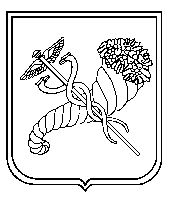 Прохоренко О.В.Торяник Т.В.Іголкіна Т.І.       Токар А.М.